В давние времена жили старик со старухой. Были они очень бедные, но добрые сердцем.Однажды понёс старик продавать в город дрова. Но тут, как на беду, с утра повалил снег, поля и горы покрылись белой скатертью.«И зачем только я в такое ненастье отправился в город? – вздохнул старик, глядя на небо. – Но, если не продам дрова, не будет у нас и горсточки риса на обед».Подумал так и пошёл быстрее.Вскоре ему послышалось, будто на рисовом поле кто-то крыльями хлопает.«Кто бы это мог быть?» – заинтересовался старик и поспешил на шум. Смотрит – бьётся в силках журавушка.– Потерпи чуток, сейчас тебя высвобожу, – распутывая силки, успокаивал он птицу.Наконец журавушка расправила крылья и взлетела в небо.– Кру-кру-кру! – закурлыкала она, покружилась над стариком и полетела в горы.– Больше не попадайся! – крикнул ей вслед старик и пошёл своей дорогой.Неведомо почему, но в тот день продал он все дрова и весёлый вернулся домой.– Ну, старуха, продал я все дрова! – похвастал своей жене и рассказал, как спас в поле журавушку.– Доброе дело сделал, – похвалила его старуха.В тот же вечер, когда старик со старухой погасили огонь в очаге и собрались ложиться спать, кто-то к ним постучал.– Кто бы это мог быть в такую метель?Открыла старуха дверь, смотрит – стоит перед ней девушка, вся в снегу.– Заблудилась я. Приютите меня, люди добрые, хоть на одну ночь. Я в сарае переночую.– Заходи, голубушка, заходи! – Старуха провела девушку в дом. – Мы такие бедные, что нет у нас ни еды, ни постели. Зато дров хватает.И старуха подбросила в очаг дров.– Не беспокойтесь. Спасибо и на том, что пустили переночевать. Вы меня от гибели спасли.Девушка не знала, как и благодарить добрых людей.А утром, когда старик со старухой проснулись, девушка уже и огонь развела, и завтрак приготовила, и в доме прибрала.– Ой, какая проворная девушка! – не нарадуются старики. Очень уж она им понравилась.Поклонилась девушка хозяевам до самой земли и говорит:– Нет у меня ни батюшки, ни матушки, ни сестры, ни брата. Возьмите меня к себе. Буду вам всё, что прикажете, делать.– Неужто хочешь стать нашей дочерью? Видно, само небо послало нам такую радость на старости лет.И стала им девушка вместо родной дочери.Ласковая такая, работящая. Дом подметала, бельё стирала, ходила со стариком в лес за дровами.Вот однажды она и говорит старику:– Купите мне, отец, нитки. Хочу полотно ткать.– Хорошо, доченька. Будь по-твоему.Старик продал на базаре дрова и купил нитки.Девушка перенесла из сеней в чулан ткацкий станок и спрятала его за ширмой.– Об одном прошу вас: когда я буду работать, что бы ни случилось, не заглядывайте за ширму.– Не тревожься, не заглянем.Девушка заперлась в чулане и принялась за работу. Из чулана доносился стук: «Та-тах, та-тах! Та-тах, та-тах!»– Видно, умеет ткать.– У неё всякое дело спорится.Сидя возле огня, старики прислушивались к мерному постукиванию станка.И так каждый день. Забыв даже поесть, девушка спозаранку ткала полотно. А на третий день к вечеру вышла она из чулана.– Отец, матушка, поглядите, что я выткала!– А ну, покажи! – Старик со старухой взяли в руки белое, как снег, полотно и ахнули: – Какая красота!Увидев, как обрадовались старики, девушка попросила:– Продайте его и купите мне ещё ниток.На следующий день встретил старик в городе вельможу и осмелился предложить ему товар:– Господин, не нужно ли вам полотно?– Красивое полотно. Я беру его, – ответил вельможа и отсчитал старику столько денег, что тот даже рот раскрыл от удивления.Накупил старик ниток, подарков и поспешил домой.В тот вечер в доме царила радость, а стол ломился от разных яств.Утром девушка снова заперлась в чулане, а через три дня вынесла полотно краше прежнего. Старик продал его в городе богачу ещё дороже.– Хорошую девушку послала нам судьба, теперь заживём не хуже других, – радовался старик.– Правда твоя, такой ткачихи свет не видывал. Только очень уж хочется мне поглядеть, как она работает, – сказала старуха.– Что ты, старая? Разве забыла, как она наказывала не заглядывать? – рассердился старик.– Я только одним глазом взгляну.Заглянула старуха в щёлочку бумажной ширмы и даже вскрикнула: в чулане за станком стояла журавушка и, взмахивая крыльями, ткала. Клювом выдёргивала свои перышки и вплетала их в полотно.– Старик, поди-ка сюда, – испуганно прошептала старуха. Подбежал к ней старик.– Да это же журавушка! – воскликнул взволнованно.В тот вечер девушка вынесла белое-белое полотно, положила его перед хозяевами, низко поклонилась и сказала:– Отец и матушка, долго я жила у вас. А я ведь та журавушка, которую вы спасли зимой. Но вы увидели меня птицей, и теперь я не могу больше оставаться человеком. Будьте счастливы! Прощайте!Девушка выбежала во двор, обернулась журавушкой, и взлетела в небо.«Кру-кру-кру!» – прокурлыкали, покружилась над домом и полетела невесть куда.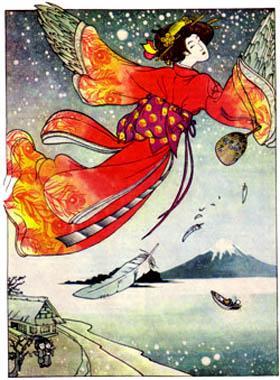 